21-24 квітня2-ААпостроф (’) ПОЯСНЕННЯПояснення не треба писати (Magyarázatot nem kell irni).Апостроф пишемо після б, п, в, м, ф перед я, ю, є, ї, які позначають два звуки: м’яч, п’ятниця, дев’ять, в’є, верф’ю (б, п, в, м, ф után, я, ю, є, előtt, mikor  két hangot jelent). Після р пишемо апостроф, коли р – твердий: бур’ян (mikor р – kemény).Звуковий аналіз слів Голосний звук (magánhangzó)Твердий приголосний звук (kemény mássalhangzó)М’який приголосний звук (lágy mássalhangzó)Межа складу (szótag vége)ПИСАТИ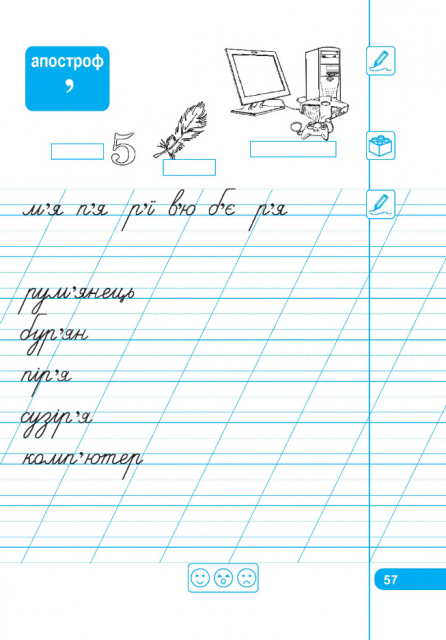 Написати звуковий аналіз слів (як у прикладі, mint a példába) : м’яч, п’ятий, солов’ї, подвір’я, здоров’я.Наприклад (példa):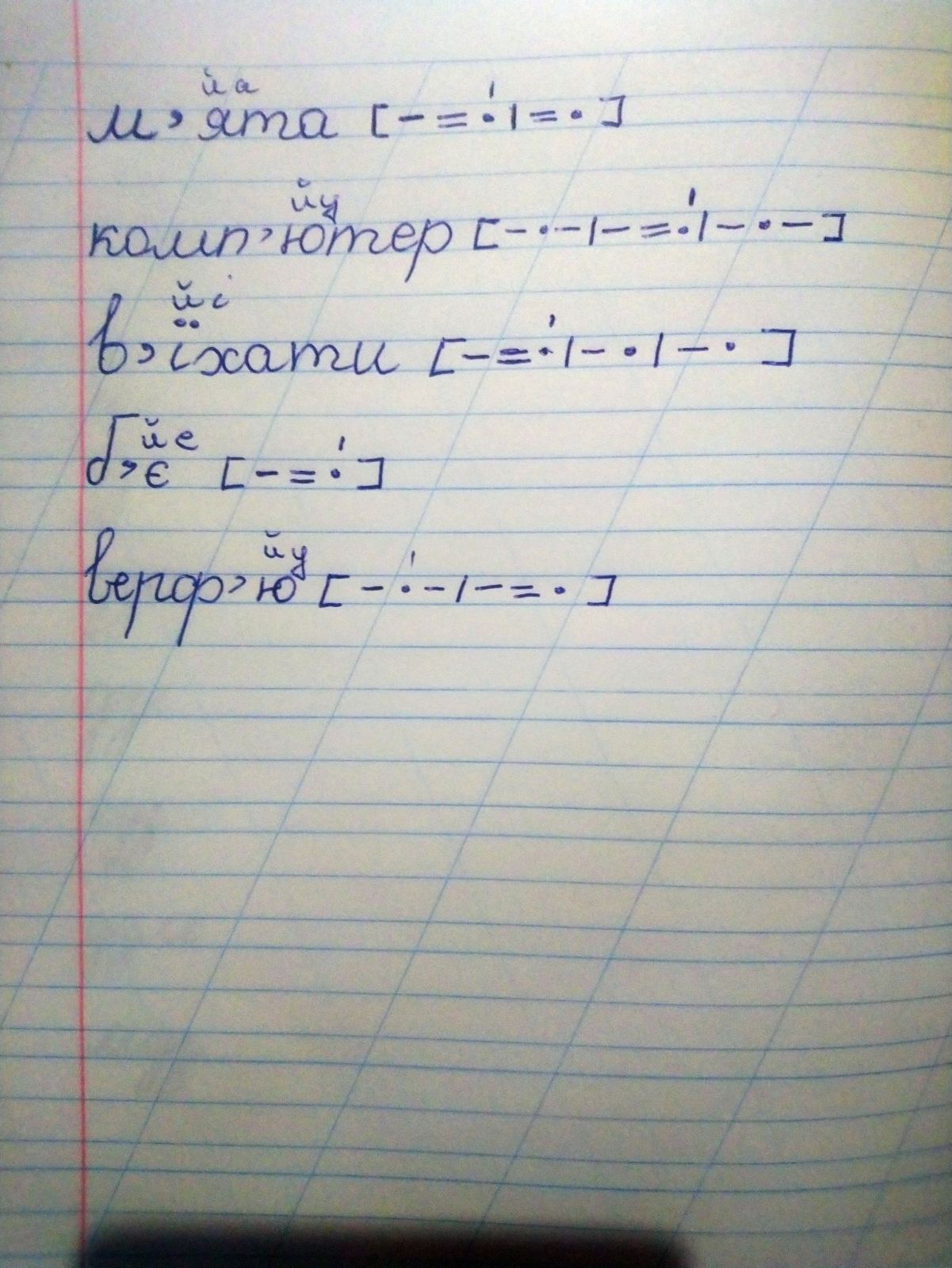 Прочитати і виділене переписати (csak a kijelöltett bemásolni)У Мар’янки і Дем’янка дружна сім’я. Найстарша в сім’ї — бабуся Уляна. Вона в’яже онукам м’яканькі шкарпетки. За комп’ютером сидить тато. Поруч малий Дем’янко бавиться з хом’ячком. Мар’янка поливає кімнатні квіти, щоб не зів’яли. А мама спекла пиріг і заварює чай із м’ятою.Уся сім’я сідає за круглий дерев’яний стіл. Мама люб’язно пригощає пирогом. Тато повідомляє новини з комп’ютера. Бабуся запитує, чи сподобалися Мар’янці в’язані рукавички. Дем’янко розповідає, як забив на футболі аж два м’ячі.Опрацювання з 21-24 квітня5-Б, 5-В українська моваОснова слова і закінчення змінних слівОснова слова (szó alapja) – Закінчення (toldalék) – Основа слова – це частина слова без закінчення Закінчення – це змінна значуща частина слова, яка виражає його граматичне значення (рід, число, відмінок), вказує на його зв’язок  з іншими словами.Закінчення є звуковим (betűvek kifejezet toldalék) – мамі     ; нульовим (betűnékül kifejezet toldalék) – лісНе мають закінчення (nincs egyáltalán toldalék): прислівник (határozó szó) – голосно, неозначена форма дієслова (főnévi igenév) – читати, дієприслівник (igei után határozó) – читаючи, деякі іншомовні слова (idegen szavak) – таксіЛісник Мам         Вправа 458 (befejezni)ІІ та ІІІ Корінь, суфікс, префіксКорінь (szótő)  – Суфікс (képző) – Префікс (előrag) –Корінь – спільна звукова частина споріднених слів.Префікс – частина основи, яка стоїть перед коренем і надає словам нового лексичного значення або відтінку.Суфікс – частина основи, яка стоїть між коренем і закінченням і надає словам нового лексичного значення або відтінку.Приклади (Példák):Вод вод нпід вод нЗавдання (úgy ahogy a példákban). У поданих словах визначте закінчення, основу, корінь, суфікс, префікс: мамою, маминою, великий, превеликий, осінь, осінній, літо, літечко.Вправа 466 Наприклад: 1. Безводний, беззвучний, беззоряний, ....2. 3.V Напишіть твір на тему «Мій домашній улюбленець»(Irjatok vonalas lapra szöveget „Az én kedvencem”) Дивись вправу 448, там є слова, що можна використати ( nézd a gyakorlatot, ott vannak szavak, amik segithetnek)План (до пів сторінки).Мого домашнього улюбленця звати ...Опишіть тварину (колір, розмір, вуха, очі, хвіст, шерсть)Характер тварини. Що вона любить робити.Прізвище ім’яКонтрольний твір-опис тварини у художньому стиліМій домашній улюбленець5-Б, 5-В українська літератураМаксим РильськийМаксим Рильський народився 19 березня 1895 р. у Києві в родині відомого етнографа. Спочатку навчався в приватній гімназії Науменка. Займався самоосвітою, вивченням мов, музикою. 1919–1929 — учителював у селі, зокрема й у Романівці, У 15-річному віці видав першу збірку «На білих островах».  Його твір «Осінь-маляр із палітрою пишною»                                               «Осінь-маляр із палітрою пишною».Милування рідним краєм.Зображення яскравих фарб природи. Панування осені.Художні засоби :Епітети: палітрою пишною, роси сріблисті. Метафори: розсипа роси, тумани розливає, ліс одягає.Домашня робота. Записати біографію, записати про вірш, вивчити вірш ст. 213Григір ТютюнникГригір Тютюнник народився 5 грудня 1931 року в селі Шилівці на Полтавщині в селянській сім’ї. Учився виключно російською мовою. У 1951 р. Тютюнник пішов до армії, служив у морфлоті (tengerész). Письменник вчився на філологічному факультеті (nyelvészre tanult). Саме тут він захопився літературною працею і самоосвітою. Його твір «Дивак», «Вогник далеко в степу».«Дивак»Жанр: автобіографічне оповідання (önéletrajzi  kіssebb szöveg)Тема: зображення ставлення людини до природи та різниці у її сприйнятті хлопчиком та дідусем (különbözö hozzá állas a természethez).Ідея: оспівування краси природи та гідного ставлення до неї крізь призму розуміння маленького хлопчика Олеся (ahogy Olesz értelmezi a hozzáálást a természethez)Головні герої: Олесь (головний персонаж); Федько Тойкало, дід Прокоп, вчителька Матильда Петрівна, матір Наталка, школярі, селяни (другорядні персонажі).Домашня робота: читати ст. 213-221, записати все у зошит.6-Б  Українська моваІ Дієсприслівник(határozoi igenév)ПерепишітьДієприслівник – незмінна форма дієслова (változhatatlan formája az igének)ЗАВДАННЯ. Утворіть від поданих дієслів дієприслівники. Запишіть за зразком і поясніть їх написання:І  Бачать, виробляють, ходять, знають, пізнають, копають, ховають, ловлять, сідають, мають.ЗРАЗОК: 1. Ідуть — ідучи, летять — летячи.ІІ Зробив, покликав, написав, почув, зібрав, прийшов, ходив, запросив, відправив, похвалив.ЗРАЗОК 2. Спитав — спитавши.ІІ Дієслівні форми на –но, -то(Személytelen igenév)Записати правила Дієслівні форми на -но-, -то- утворюють від пасивних дієприкметників на -ний, -тий: сказаний — сказано. Для наголошення значення минулої дії безособові дієслівні форми на -но-, -то- вживають із допоміжним дієсловом було: Багато нив було засипано й заглушено.Вправа 516ІІІ Доконаний  і недоконаний видДоконаний вид – Tökéletes igetípusНедоконаний вид – Tökéletlen igetípusПерепишіть таблицю 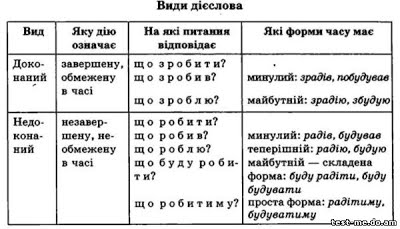 Вправа 519IV  Контрольний твір-роздум про вчинки людей на основі власних спостереженьНаписати на продвійний листок у широку лінійку (kettős vonalas lapra)Вчинок мого другаПлан 1)	Мого друга звати .... Ми з ним дружимо з .... (2 речення)2)	Вчинок друга (Barátom cselekedete). Опишіть вчинок ( 4-6 речень)3)	Рекомендація для друга, щоб правильно зробити (Ajánlás a barátodnak, hogy kellet cselekedni).  (2 речення)Прізвище ім’яКонтрольний твір-роздум про вчинки людей на основі власних спостереженьВчинок мого другаПисати irniЧитати olvasniМ’ята Дев’ятьКопм’ютер В’їхати Б’єМйата ДевйатьКомпйутерВйіхатибйеІз закінченнямЗ нульовим закінченням Без закінчення (не мають закінчення)містКиїв щиро Вид
дієприслівникаСуфіксиВид дієсловаОсноваПрикладинедоконаний-учи-, -ючи-(I дієвідміна)недоконанийтеперішнього часушукаю — шукаючинедоконаний-ачи-, -ячи-(II дієвідміна)недоконанийтеперішнього часудзвоню — дзвонячидоконаний-ши-, -вши-доконанийінфінітиваприбігти — прибігши, подолати — подолавши